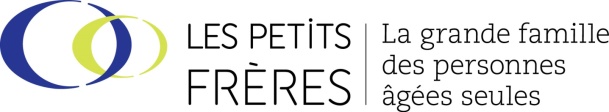 Les Petits Frères recherchent :Coordonnateur.trice d’équipe(Poste permanent basé à Granby)Les Petits Frères ont pour mission d’accueillir et d’accompagner les personnes seules du grand âge afin de contrer leur isolement en créant autour d’elles une famille engagée et fidèle jusqu’à la fin de leur vie. En croissance constante depuis plusieurs années, l’organisme accompagne plus de 1700 personnes aînées, avec le soutien de près de 2 300 bénévoles.Joignez-vous aux Petits Frères et faites partie d’une équipe mobilisée, dynamique et bien établie, dont le personnel et les bénévoles ont à cœur la mission de l’organisme. En œuvrant avec nous, vous contribuerez à illuminer la vie de personnes âgées isolées. Vous êtes une personne stimulée par:La réalisation d’une mission concrète, soit de briser l’isolement des personnes de grand âge?La mobilisation et la coordination de bénévoles avec qui vous travaillez en étroite collaboration pour assurer le bien être des personnes aînées?La planification de l’accompagnement des personnes aînées isolées (visites, activités, suivis, etc.)Un environnement dynamique, en constante évolution, ouvert aux changements et à l’initiative? Nous recherchons :Les Petits Frères sont à la recherche d’une personne qui veillera à la planification, l’organisation et le suivi des activités pour son secteur. Dans ce poste, vous exercerez un leadership mobilisateur pour votre équipe de bénévoles et les soutiendrez dans leur engagement. De plus, contribuerez à assurer le repérage ainsi que l’accompagnement des personnes du grand âge vivant dans l’isolement.Plus particulièrement, vous aurez les principales responsabilités suivantes :Assurer le recrutement, l’accueil, l’intégration et la mobilisation de bénévoles;Coordonner et animer les rencontres de comités de bénévoles et planifier les travaux à court et à moyen terme en fonction des objectifs de l’équipe et de l’organisme;Coordonner, encadrer et soutenir les bénévoles de l’équipe;En collaboration avec les comités de bénévoles, veiller au repérage, à l’accueil et à l’accompagnement de Grandes Amies et Grands Amis;Soutenir la planification et la réalisation d’activités pour les Grandes Amies et les Grands Amis;Faire la promotion de l’organisme et de sa mission dans sa localité;Établir et maintenir des relations avec les partenaires du milieu (résidences, acteurs en travail social, organismes, etc.)Coordonner la réalisation du bulletin mensuel destiné aux bénévoles.Vous vous reconnaissez?Vous détenez un diplôme d’études collégiales dans un domaine lié à l’animation communautaire ou dans toute autre discipline pertinente à la nature du poste;Vous possédez un minimum de 3 ans d’expérience dans un emploi similaire;Vous possédez une expérience en gestion et en coordination d’équipe de bénévoles;Vous avez des connaissances sur la condition et les besoins des personnes du 4e âge, de l’action bénévole en lien avec les personnes âgées vulnérables ;Vous aimez travailler dans un environnement où vous avez de l’autonomie et pouvez faire valoir votre sens de l’initiative;Vous avez un bon sens de l'organisation, de la planification et une bonne capacité de traiter plusieurs dossiers simultanément;Vous êtes habile en communication et en animation et vous êtes bilingue (français / anglais);Vous êtes ouvert à une flexibilité d’horaire (soirs et fins de semaine à l’occasion ainsi que les grandes Fêtes, telles que Noël et Pâques);Vous possédez un permis de conduire valide (des déplacements dans votre secteur sont requis).Nous offrons :Un poste permanent à temps plein (35 heures par semaine);Un horaire très flexible;Près de 6 semaines de vacances dès la première année;Une gamme d’avantages sociaux compétitifs;Un salaire concurrentiel selon la formation et l’expérience;Ce défi vous attire?Vous pouvez nous faire parvenir votre curriculum vitae accompagné d’une lettre de motivation à l’adresse recrutement@petitsfreres.ca avant le 21 juin 2021, 17 h. Indiquez « Coordonnateur.trice d’équipe Granby» dans l’objet du courriel. 